COMUNICATO STAMPACAMPAGNA NAZIONALE “PAESAGGI SENSIBILI” 2018PAESAGGI PIANIFICATI E PARTECIPATIGazebo informativo28 OTTOBRE 2018 Sagrato Chiesa Buon Pastore, Piazza Pitesti, Casertaore 9,00 – 13,00La sesta Campagna “Paesaggi Sensibili” di Italia Nostra è dedicata alla pianificazione territoriale e paesaggistica. Si vuole portare all’attenzione dei cittadini aree urbane e territori “sensibili” in quanto più fragili e presi di mira da speculazione, degrado, abbandono, incuria, inquinamento. A questo spesso si associa un declino delle regole del vivere comune e la stessa concezione dell’umano.Sarà l’occasione per approfondire il tema del paesaggio e la sua lettura alla luce della pianificazione territoriale.La pianificazione territoriale è un atto sacrosanto, non una semplice dichiarazione di intenti, deve trovare nella realtà riscontro e realizzazioni efficaci. La partecipazione dei cittadini e la presenza delle associazioni di tutela nelle strutture di governo locale è azione principale: il cittadino diventa consapevole del suo diritto-dovere a interagire nei processi decisionali del suo territorioPianificare è favorire e incentivare la partecipazione alle decisioni.I paesaggi “sensibili” segnalati nella provincia di Caserta sono:Caserta area ex Ma.Cri.Co (Magazzino centrale ricambi mezzi corazzati)Castel Volturno e il suo litoraleVia Appia, tratto Capua-MaddaloniIl 28 ottobre dalle ore 9 alle 13 in un gazebo collocato sul sagrato della chiesa del Buon Pastore, Piazza Pitesti Caserta i soci della sezione di Caserta esporranno ai cittadini le caratteristiche culturali, storiche ed identitarie dei paesaggi “sensibili” prescelti e accoglieranno suggerimenti, proposte per attività pubbliche di pianificazione del territorio, legate all’ambiente, all’urbanistica, all’agricoltura e alle infrastrutture.Contestualmente i cittadini stessi potranno segnalare i loro “paesaggi sensibili” compilando la scheda che sarà messa a loro disposizione.Sarà cura dell’Associazione raccogliere le segnalazioni a livello regionale e nazionale, per presentarle agli enti preposti alla pianificazione territoriale come contributo dei cittadini alle attività di programmazione urbanistica del territorioCaserta, 24 ottobre 2018-10-18Maria Rosaria Iaconopresidente  Italia Nostra Caserta, sezione “Antonella Franzese”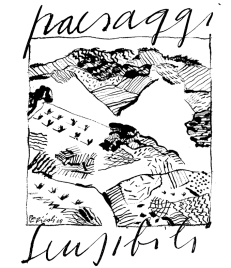 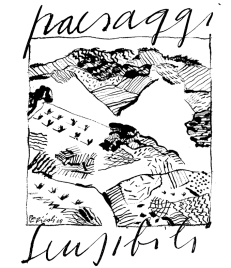 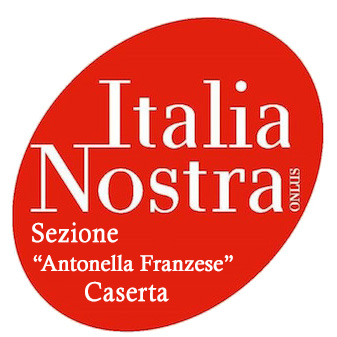 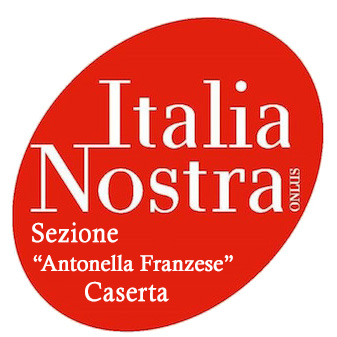 